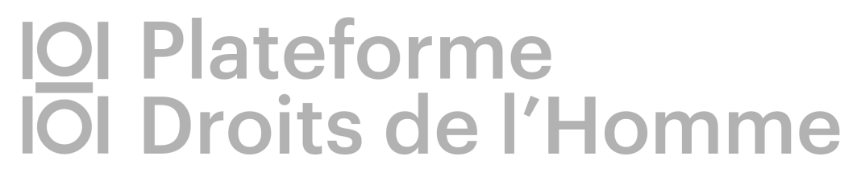 FORMULAIRE DE DEMANDE D’ADHESION A LA PLATEFORME DROITS DE L’HOMME (PDH)Les demandes d’adhésion à la PDH sont instruites par le « Groupe de travail Adhésions des nouveaux membres » et soumises au Comité  de pilotage de la PDH pour décision. Les organisations qui souhaitent devenir membres doivent remplir le formulaire et l’adresser par mail avec les documents sollicités au secrétariat exécutif de la PDH (plateformedh@aedh.org). Les organisations candidates doivent être parrainées par au moins une organisation membre de la PDH. Les organisations candidates comme adhérent de plein exercice doivent avoir au moins deux années d’existence. Demande d’adhésion comme : Membre adhérent de plein exercice ☐Membre observateur ☐Votre organisation :Merci de joindre une copie de vos statuts
Précisions sur la mission et les objectifs de votre organisation :Mission et objectifsActivités de défense/promotion des Droits de l’Homme à l’international :Nombre de salarié.e.s (en France ou à l’international sous contrat français) : Nombre d’adhérent.e.s :Nombre de bénévolesBudget annuel  (dernier budget réalisé) : merci de joindre votre dernier rapport financierRapport d’activité : merci de joindre votre dernier rapport d’activité ou d’indiquer ci-dessous le lien internet si en ligneVotre organisation dispose-t-elle d’un statut d’observateur auprès d’organisations internationales ? Si oui, lesquelles ?Quels types de droits votre organisation cible-t-elle ? (plusieurs choix possibles)DCP : ☐ 		DESC : ☐		DIDH : ☐Quelles sont vos pratiques en termes d’action DH ? (plusieurs choix possibles)
Quelles sont les populations cibles de vos actions ?Comment avez-vous connu la PDH ? Qu’est-ce qui vous motive à adhérer à la PDH et quelles sont vos attentes ?
Conscient de l’indivisibilité des droits fondamentaux (droits civils, politiques et droits économiques sociaux et culturels), vous adhérez sans réserve à la Charte de la PDH et vous vous engagez à en respecter les termes (voir en annexe) :☐ Oui / ☐ NonParrainage  (au moins une organisation membre de la PDH doit être votre référent) :Nom, fonction, mail et téléphone de contact de la ou des personnes qui seraient chargées de représenter votre organisation au sein de la PDH :Date et signature :Annexes :Charte de la PDHStatuts de la PDH (adoptés lors de l’AG constitutive du 6 juillet 2018)Barème des cotisations annuelles (non applicable aux membres observateurs)
ORGANISATIONACRONYMESTATUT JURIDIQUEDATE DE CREATIONNOM, PRENOM ET FONCTION DU REPRESENTANT LEGAL DE L’ORGANISATIONADRESSE DU SIEGE DE L’ORGANISATIONADRESSE PHYSIQUE DES BUREAUX (si différente)LIEU D’ENREGISTREMENT DE L’ORGANISATION (Préfecture)NUMERO D’ENREGISTREMENT LEGALNUMERO DE SIREN/SIRET (si existant)TELMAILSITE INTERNETFACEBOOK, TWITTER, ID SKYPE ☐ Plaidoyer ☐  Renforcement des capacités et formations  ☐ Sensibilisation sur les droits☐ Veille et alerte sur les cas de violations de droits ☐  Soutien aux acteurs de terrain à l’international☐ Travail sur l’évolution du cadre normatif ☐ Action contentieuses  ☐ Autre (préciser) ☐ Autre (préciser)Nom de l’organisation membre : Personne de contact :